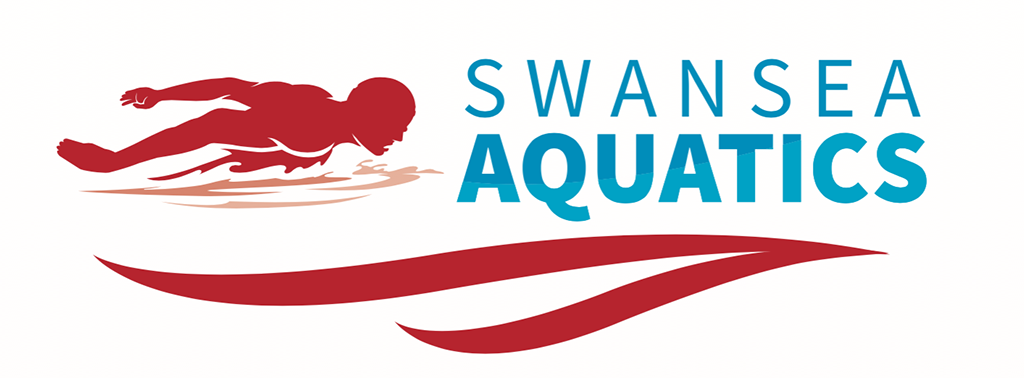 COVID-19 PROTOCOL FOR SWANSEA AQUATICS SWIMMERS TRAINING AT MORRISTON LEISURE CENTREIMPORTANT: Please do not present yourself for training or attend any facility if :You currently have any symptoms of COVID-19 orHave been in contact with a known Covid-19 case orYour area is in Local Lockdown or you are Self-isolating orTravelled back from a country requiring you to quarantine in the last 14 daysSHOULD THE ABOVE NOT APPLY PLEASE FOLLOW THE STEPS BELOW:Swimmers should take a temperature test at home. If your temperature is 37.5 degrees or higher you must remain at home and not attend training or go to the facilitySwimmers should arrive at the venue ‘beach ready’ no earlier than 15 minutes prior to the session. Entering the facility through the Fire Exit to the right of reception.Ensure you are practicing the 2m social distancing at all times and are wearing a face covering (parents wearing face coverings can accompany swimmers)Queue respecting social distancing requirements in front of the Covid-19 officer, who will ask the following questions:Do you have a new or persistent coughDo you have a Shortness of breath, chest pain or tightnessAre you suffering with any abnormal fatigueAre you suffering with any abnormal muscle or joint painDo you have a loss of taste or smellDo you or have you had any Diarrhoea, vomiting or nausea within the last 48 hoursDo you have any underlying health conditions that may be a factor in any of the aboveEnter through the Fire Exit to complete the Health Check questions and registration.Following the arrows through the corridors and onto the poolside area (the door to poolside is just on the right after the changing rooms), parents can accompany their child/children to this point. Children at this point of waiting for entry onto poolside must then take off their outer layer of clothing and be ‘beach ready’ (swimwear / hat / goggles on) Once the children have walked onto poolside the children are in the care of the Coach.  They take only their kit bags to a chair around the poolside edge. Parents must leave following the one way system via the Family Changing room. Parents must leave the facility via the fire exit they came through and wait in the car park for the session to finish.Swimmers move to the pre-designated lane and start the training session.At the end of the session, parents return to collect their children using the Family Changing room as access to poolside. And swiftly exit the pool area via either the male or female changing rooms and go to a changing cubicle / open area which has been appropriately marked out.Swimmers have 15min to change and leave the facility. A face covering must be worn when leaving the changing area.Swimmers must leave the facility immediately moving straight to the car park for pick up.PLEASE NOTE; It is essential that Parents are are contactable throughout the session. Parents/Spectators should not to enter the facility unless asked to by the coach or Covid-19 officer.Please confirm that you agree to adhere to the above procedureSWIMMER NAME:______________________________________________________SWIMMER SIGNATURE:_________________________________________________PARENT SIGNATURE (IF UNDER 18]: _______________________________________DATE: _________________________________